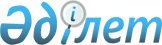 О внесении дополнений и изменений в постановление Правительства Республики Казахстан от 27 мая 2000 года N 806
					
			Утративший силу
			
			
		
					Постановление Правительства Республики Казахстан от 26 марта 2004 года N 370. Утратило силу постановлением Правительства РК от 6 октября 2006 года N 965




      Постановление Правительства Республики Казахстан от 26 марта 2004 года N 370 утратило силу постановлением Правительства РК от 6 октября 2006 года N 


 965 


.





 



 



 



      Правительство Республики Казахстан постановляет:




      1. Внести в 
 постановление 
 Правительства Республики Казахстан от 27 мая 2000 года N 806 "Об утверждении Правил возмещения затрат на медицинскую помощь" (САПП Республики Казахстан, 2000 г., N 24, ст. 285) следующие дополнения и изменения:



      в Правилах возмещения затрат на медицинскую помощь, утвержденных указанным постановлением:



      преамбулу дополнить абзацами следующего содержания:



      "Возмещение затрат осуществляется:



      в государственных учреждениях здравоохранения по смете расходов;



      в медицинских организациях, кроме государственных учреждений, на договорной основе с администраторами бюджетных программ за выполненный объем медицинских услуг.



      Физическим и юридическим лицам, оказывающим гарантированный объем бесплатной медицинской помощи, возмещаются все виды затрат, связанные с деятельностью медицинских организаций, за исключением капитальных, определенные законодательством Республики Казахстан.



      Капитальные затраты государственных медицинских организаций возмещаются в виде капитальных трансфертов по соответствующей специфике экономической классификации расходов бюджета Республики Казахстан.";



      в пункте 1:



      абзацы второй, третий, четвертый, пятый, шестой, седьмой, восьмой, девятый, десятый, одиннадцатый, двенадцатый, тринадцатый, четырнадцатый, пятнадцатый исключить;



      дополнить абзацем следующего содержания:



      "Учитывая специфику сельского здравоохранения, географическую протяженность участка обслуживания, низкую плотность населения в сельской местности, администратор бюджетных программ вправе установить подушевой норматив отдельно для сельских и городских организаций здравоохранения, оказывающих первичную медико-санитарную помощь.";



      в пункте 3 абзацы третий, четвертый, пятый, шестой, седьмой, восьмой, девятый, десятый, одиннадцатый, двенадцатый, тринадцатый, четырнадцатый, пятнадцатый, шестнадцатый исключить;



      в пункте 7 абзацы четвертый, пятый, шестой, седьмой, восьмой, девятый, десятый, одиннадцатый, двенадцатый, тринадцатый, четырнадцатый, пятнадцатый, шестнадцатый, семнадцатый, восемнадцатый исключить;



      пункт 8 дополнить абзацами следующего содержания:



      "Возмещение затрат за лечение больных внутрибольничными переводами осуществляется как за один пролеченный случай.



      Возмещение затрат за незаконченное лечение больных, в процессе обследования которых основной диагноз не подтвердился или выявлены другие заболевания, требующие перевода в специализированную медицинскую организацию, осуществляется в соответствии с методиками уполномоченного органа в области здравоохранения.



      Возмещение затрат при оказании стационарозамещающих видов медицинской помощи осуществляется за пролеченный случай, с учетом бесплатного лекарственного обеспечения больных, в соответствии с методиками уполномоченного органа в области здравоохранения.



      Предельные объемы стационарной помощи определяются уполномоченным органом в области здравоохранения по представлению местных органов государственного управления здравоохранением, осуществляющего контроль за их выполнением.".




      2. Настоящее постановление вступает в силу со дня подписания.


      Исполняющий обязанности




      Премьер-Министра




      Республики Казахстан


					© 2012. РГП на ПХВ «Институт законодательства и правовой информации Республики Казахстан» Министерства юстиции Республики Казахстан
				